BUCK BASKETBALL MIDDLE SCHOOL FALL ACADEMY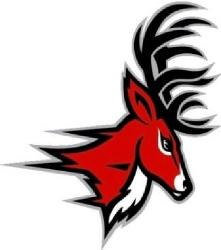 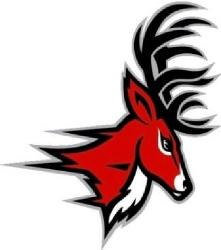      LOCATION: YANKTON MIDDLE SCHOOL NORTH GYMDIRECTOR: COACH HAYNES 
STAFF: YANKTON BUCK COACHES AND PLAYERS 
INVITATIONS: BOYS 6th-8TH GRADE 
COST: $35 (Make Checks Payable to YANKTON HS BOYS BASKETBALL)The Buck Basketball Academy was started by Coach Haynes and staff to promote the YHS Buck’s way of playing the game of basketball. Skills and fundamentals will be taught at the same time the players are learning the Buck offense and defense that the high school teams run. Drills will be used to reinforce the skills while simultaneously incorporating the high school offense and defense. These same skills and drills are used on a daily basis at all high school practices. Coach Haynes views this Academy as a staple in developing the program and getting basketball players in Yankton ready to be high school players. The Academy is open to all boys who have a serious interest in playing basketball.The Fall Academy is a great tune up for middle school basketball. The goal of this Academy is to make sure the players go into the first day of practice fully prepared to take on the middle school season.Follow us on Facebook (Yankton Bucks Basketball) and Twitter (YHS Bucks Basketball) to see videos of our Spring and Summer Academy Workouts. It is also a great way to follow our Varsity team during the season.Boys Grades 6th-8th Times: 3:45 PM-5:20 PMDates: Nov 4, Nov 6, Nov 13, Nov 18, Nov 20 & Nov 25PLEASE FILL OUT BELOW AND RETURN to:CHRIS HAYNES1210 Peyton LaneYankton, SD 57078OR BRING WITH YOU THE DAY OF CAMPATHLETE NAME:	 GRADE:___________________PARENT NAME:______________________________________________ SHIRT SIZE: Circle One: S M L XL	 
PARENT PHONE:________________________________________________Release StatementI understand by the nature of this activity there is the possibility of accident and I assume the risk and 
responsibility for my son/daughter while attending the Buck Basketball Camps. I, as parent/ 
guardian of a minor student, permit emergency care to be administered to him as deemed necessary 
by the Buck Basketball Camp staff. I understand that all incurred costs are my personal responsibility and that the Buck 
Basketball Camp/Chris Haynes is not liable for injuries to sport camp participants.Parent Signature: ______________________________________________________________________________________________________